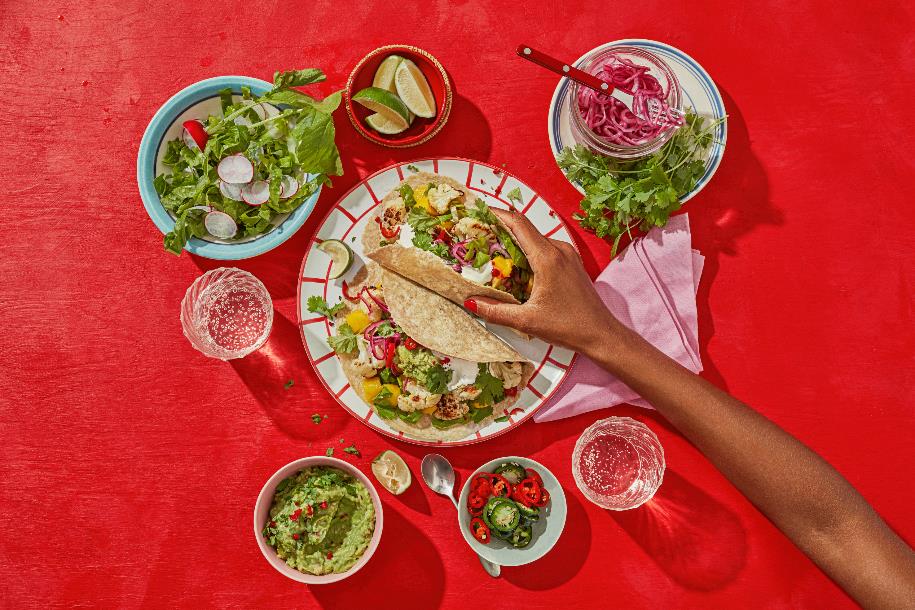 Oat tortillawrap med rostad blomkålDelikat och färgrik vegetarisk rätt med rostad blomkål, toppad med krämig guacamole, saftig mango och picklad rödlök.Ingredienser
Antal portioner: 41 paket Santa Maria Tortilla Oat Wrap1 blomkålshuvud, ca 400 g
1 msk olja
2 g Santa Maria Rock Salt
1 g Santa Maria Tellicherry Black Pepper 
Guacamole:
2 mogna avokado
1 påse Santa Maria Guacamole Dip Mix
Picklad rödlök:
2 rödlökar, tunt skivade
1 lime, juicen
½ tsk salt
1 msk socker
200 g mango, tärnad, tinad
100 g valfri grönsallad
1 dl crème fraiche
1 knippe färsk koriander
1 grön eller röd chili
1 lime, klyftad                                                                                           Gör så här:Dela och bryt blomkålshuvudet i små buketter, skär stammen i mindre bitar.Lägg blomkålsbuketterna på en smord ugnsplåt, pensla på lite olja och krydda med salt & peppar.Rosta blomkålen i förvärmd ugn, 225°C i ca 10-15 minuter. Blomkålen ska få fin gyllene färg.Mosa två avokado med guacamole dip mix i en skål.Skär rödlök i tunna ringar, lägg i en liten skål och häll på salt, socker och limejuice. Ställ en liten tyngd på, tex ett tefat. Låt löken marinera/pickla i ca 15 minuter.Skär sallad, skiva chili och klyfta lime.Värm Santa Maria Oat Tortilla enligt instruktion på paketet.Servera tortillawrapsen med blomkålen, tillbehör och toppa med crème fraiche, koriander samt lite chili.
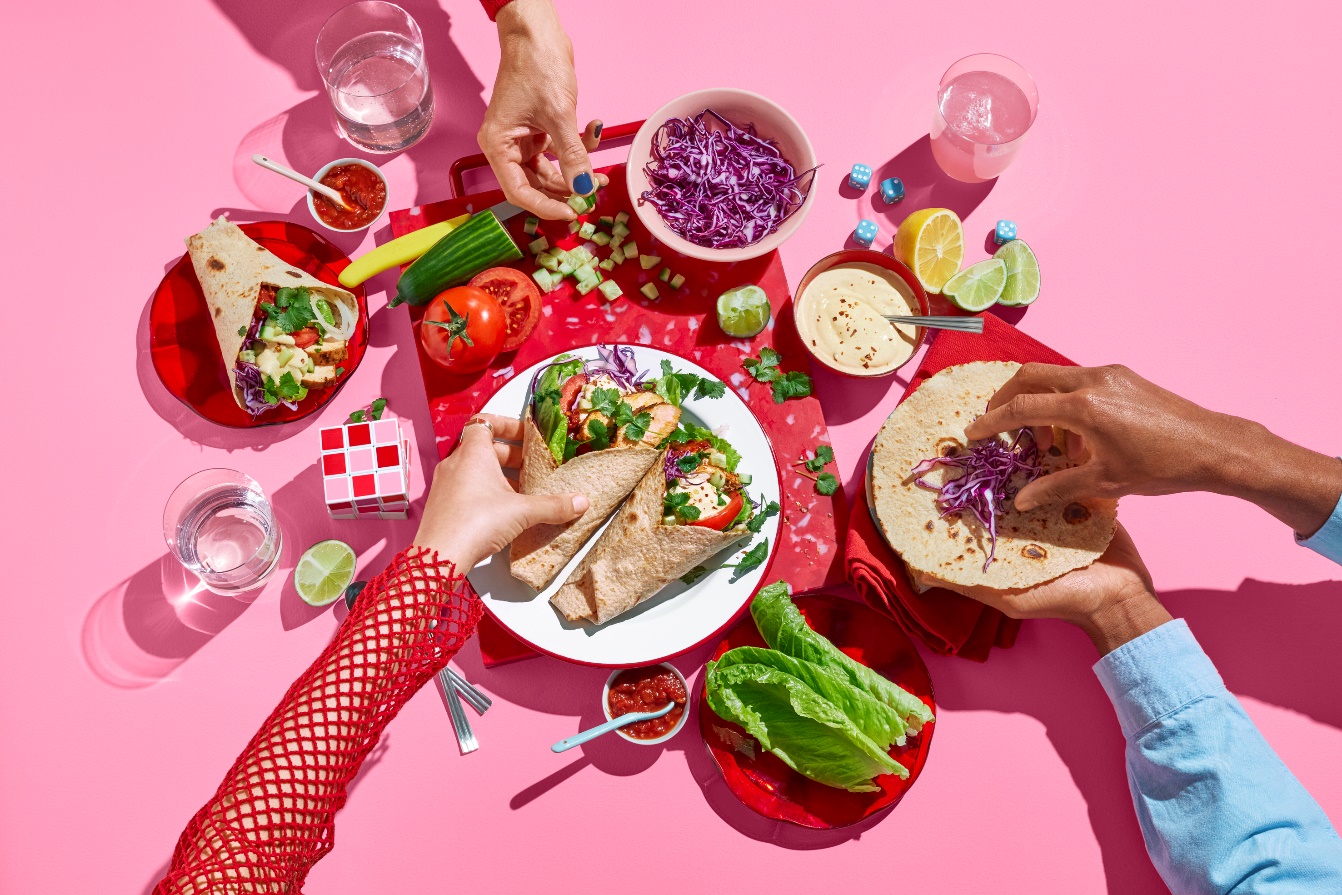 Oat tortillawrap med kyckling
En smakrik wrap med kyckling, sallad och tacosmaker.  Ingredienser
Antal portioner: 4
1 paket Santa Maria Oat Tortilla Wrap
4 kycklingfiléer, ca 400g
1 påse Santa Maria Taco Spice Mix
1 msk olja
2 dl crème fraiche
50 g romansallad
100 g rödkål, tunt strimlad
1 tomat, skivad
1 silverlök, tunt skivad
¼ gurka, tärnad
Topping:
1 påse Santa Maria Cheese Dip Mix
3 dl gräddfil
1 burk Santa Maria Chunky Salsa
Färsk korianderGör så här:Stek kycklingfiléerna i varm panna i olja, gyllene runt om. Stek helt klara, ca 10 minuter.När kycklingen är genomstekt, krydda med taco spice mix i stekpannan, fördela kryddan väl runt om och låt den steka in i ytan.Placera filéerna på en skärbräda och låt dem svalna.Blanda ihop ingredienserna till gräddfilstoppingen.Förbered wrapsen genom att lägga ut 8 tortillabröd och smöra dem med crème fraiche.Lägg på ett salladsblad, en tomatskiva och lite lök samt strimlad rödkål och tärnad gurka.Skär kycklingfiléerna i skivor, lägg ut på tortillabröden.Vik ihop tortillan, fäst gärna med en tandpetare.Toppa med gräddfilssås, salsa och koriander.